Celebrating the Richness of God’s GraceProclaiming the Kingdom: beginning in + Please stand if you are ableTo enhance our worship, please turn off all cell phones and electronic devices.Hearing devices are available at the sound booth.Prelude and Silent Prayer                +Hymn #278                                                                Hosanna, Loud HosannaWords of Welcome/Attendance Registration                               Announcements and GreetingCall to Worship                             Praise and Worship   (please stand or sit as you wish)Children’s Moment* Children 2 years- 8th grade are invited to go to Sunday School at this time  Grades 3rd -8th do not have Sunday school the first Sunday of the month+Hymn #3082 (Green Book)                                                            Who Is He Bible Reading                                                                                     Mark 11:1-11Choral Anthem                                                                      Hosanna, HosannaMessage                                                                                                   HosannaThose who went ahead and those who followed shouted, “Hosanna! Blessed is he who comes in the name of the Lord!” Mark 11:9+Hymn #277                                                            Tell Me the Stories of JesusOffering                                          At the Cross                                  Bell Choir+Offering Response #176                                     Majesty, Worship His Majesty                Prayer  +Hymn #280                                                          All Glory, Laud, and Honor+Benediction +PostludeThank you for worshiping with us this morning!This Week’s Calendar…Holy Week ~Monday, March 26  4 – 6p   Community Meal – Zion Lutheran Church, Chisago City  6:00p   BellsTuesday, March 27    NO   Women’s Bible Study Wednesday, March 28     NO   Family Dinner     NO   Adult Bible Study  7:00p   Choir  8:00p   Worship TeamThursday, March 29   Holy Thursday  7:00p   Worship with CommunionFriday, March 30   Good FridaySaturday, March 31   Holy SaturdayNext Sunday, April 1   EASTER!  7:30 – 8:45a   Easter Breakfast served by the youth – free will offering  9:00a   Worship / NO Sunday School                   Message based on John 20:1-18Last week’s offering: $1,676.26	Budgeted Weekly: $3,561Monthly giving (March): $11,302.26	Budgeted Monthly: $15,429Attendance last Sunday: 100Parking Lot Project Giving: $2,134		Needed: $64,000If you would like to make a contribution, please make your check out to First UMC, marking “Parking Lot” in the memo.Children at First‘Worship Bags’ are in the foyer for children to borrowA Nursery for babies and toddlers is available every SundayHere’s What’s Happening…Fellowship: Join us for coffee & treats in the fellowship hall following the service.Our Mission Focus this month: UMCOR (United Methodist Committee On Relief)Through UMCOR, United Methodists extend loving care to people within the United States, as well as those in Africa, Asia, Central and South America, and the Caribbean. These beneficiaries are seen as partners, not victims, and UMCOR works to empower them. Wherever possible, UMCOR cooperates with other aid organizations to extend its reach.Mission Envelopes: Mission Envelopes can be found in each pew rack. You are welcome to give to our monthly Mission Offering throughout the month using the designated envelope. Please make your check out to FUMC, marking “Missions” in the memo.Looking for Summer Camp Sponsors: If you would like to impact the life of one of our kids at First UMC by being a camp sponsor, please contact Cheryl Lecy for options at 651-210-9839.Community Meal: If you brought a pan of bars to the Monday Night Community Meal and have not picked up your pan following the meal, please do so soon at Zion Lutheran Church, Chisago City.Adult Small Group Study – “WHY I BELIEVE” by Chip Ingram will be the bi-weekly series that we will discuss in a Small Group setting. Join us beginning Sunday April 8, 2018 from 6:30-8:00 PM in the lounge. Conveniently, the week after Easter we will begin with “Why I Believe in the Resurrection.” For more information talk to Scott Lecy. Holy Thursday: Join us Thursday, March 29, 7:00 p.m. for a worship service with Communion, remembering the Last Supper.Please Pray For: Cole Anderson; Doris Brand; Olga Determan; Jon Determan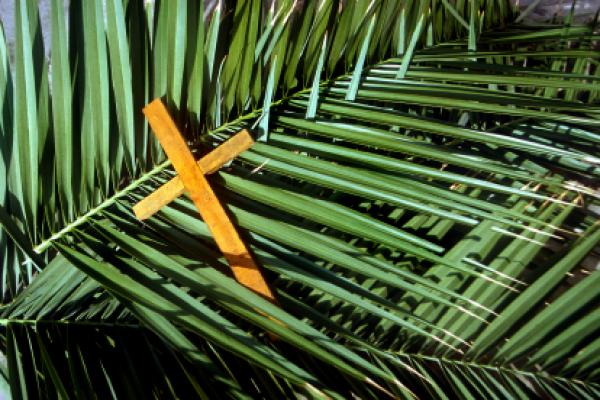 First United Methodist ChurchPhone: 651.257.4306Email:  firstmethodist@usfamily.netwww.lindstrommethodist.orgMarch 25, 2018  9:00 a.m.                                      